Presseinformation»Komplize gesucht!« von Reiner KniziaMeßkirch, März 2021Spieleautor Reiner Knizia veröffentlicht sein neues 
Krimi-Partyspiel »Komplize gesucht!«
18. Titel aus der Krimispiel-Reihe des Meßkircher Gmeiner-VerlagsIm Gmeiner-Frühjahrsprogramm 2021 erscheint mit »Komplize gesucht!« das inzwischen 18. Krimispiel des Meßkircher Verlags. In diesem neuen Krimi-Partyspiel aus der Ideenschmiede des bekannten Spieleautors Reiner Knizia geht es um ‚kleine Verbrechen unter Freunden‘ mit prominenter Unterstützung: Wäre Dieter Bohlen der geeignete Mann, um bei den Geschäftsinhabern in der Nachbarschaft die ausstehenden Schutzgelder einzutreiben? Oder Arnold Schwarzenegger der richtige Partner für einen sauberen Banküberfall? Oder Heidi Klum die passende Kandidatin, um den lästigen Türsteher im Nachtclub aus dem Weg zu räumen? Die Welt steckt voller krimineller Herausforderungen und Promis für den nächsten Coup gibt es genug. Doch wer von ihnen eignet sich am besten, wenn es heißt: Komplize gesucht!?Zum Spiel»Komplize gesucht!« ist ein Kartenspiel für 3 bis 8 Spieler ab 14 Jahren mit einer Dauer von ca. 30 Minuten. Die Spieler schlüpfen in die Rollen ebenso erfahrener wie cleverer Ganoven, die aus allerlei bekannten Persönlichkeiten aus Politik, Wissenschaft, Kunst, Kultur, Sport, Film und Musik die am besten geeigneten Komplizen für ihre kriminellen Vorhaben auswählen müssen. Wer dabei das beste Händchen hat und somit die meisten Coups landen kann, darf sich als Sieger des Spiels feiern lassen.Der AutorAutor des neuen Krimi-Kartenspiels »Komplize gesucht!« ist Reiner Knizia. Er wurde 1957 im schwäbischen Illertissen geboren. Nach Stationen in den USA, Österreich und England lebt er heute in München. Seit 1997 ist der promovierte Mathematiker hauptberuflich Spieleautor. Viele seiner Spiele sind mehrfach ausgezeichnet; so hat er schon mehrmals den »Deutschen Spielepreis« und den Hauptpreis beim österreichischen »Spiel der Spiele« gewonnen. 2008 erhielt er als erster Autor überhaupt sowohl die Auszeichnung »Spiel des Jahres« als auch »Kinderspiel des Jahres«. Im Gmeiner-Verlag hat Reiner Knizia bereits die Krimi-Kartenspiele »Sieben unter Verdacht« (2010 / 2. Auflage), »Kurzer Prozess« (2017 / 3. Auflage) und „Heiße Ware“ (2019) veröffentlicht.Komplize gesucht!• Spielerzahl: 3 – 8 / Altersempfehlung: ab 14 Jahren / Spieldauer: ca. 30 Minuten• Autor: Reiner Knizia / Gestaltung: Lutz Eberle, Julia Franze• Spielinhalt: 110 Personen-Karten, 55 Coup-Karten (mit 110 Coups), 1 Spielanleitung• Verlag: Gmeiner-Verlag GmbH2• Vertrieb: Hutter Trade GmbH + Co. KG (Spielwarenhandel) / Gmeiner-Verlag (Buchhandel)• Erscheinungstermin: März 2021• Unverbindliche Preisempfehlung: 13,- EUR / EAN 4260220581772Kontaktadresse: Gmeiner-Verlag GmbH Frank LiebschIm Ehnried 588605 MeßkirchTelefon: 07575/2095-120Fax: 07575/2095-29frank.liebsch@gmeiner-verlag.dewww.gmeiner-verlag.deAnforderung von Rezensionsexemplaren:Reiner Knizia »Heiße Ware«, EAN 4260220581772Absender:RedaktionAnsprechpartnerStraßeLand-PLZ OrtTelefon / TelefaxE-Mail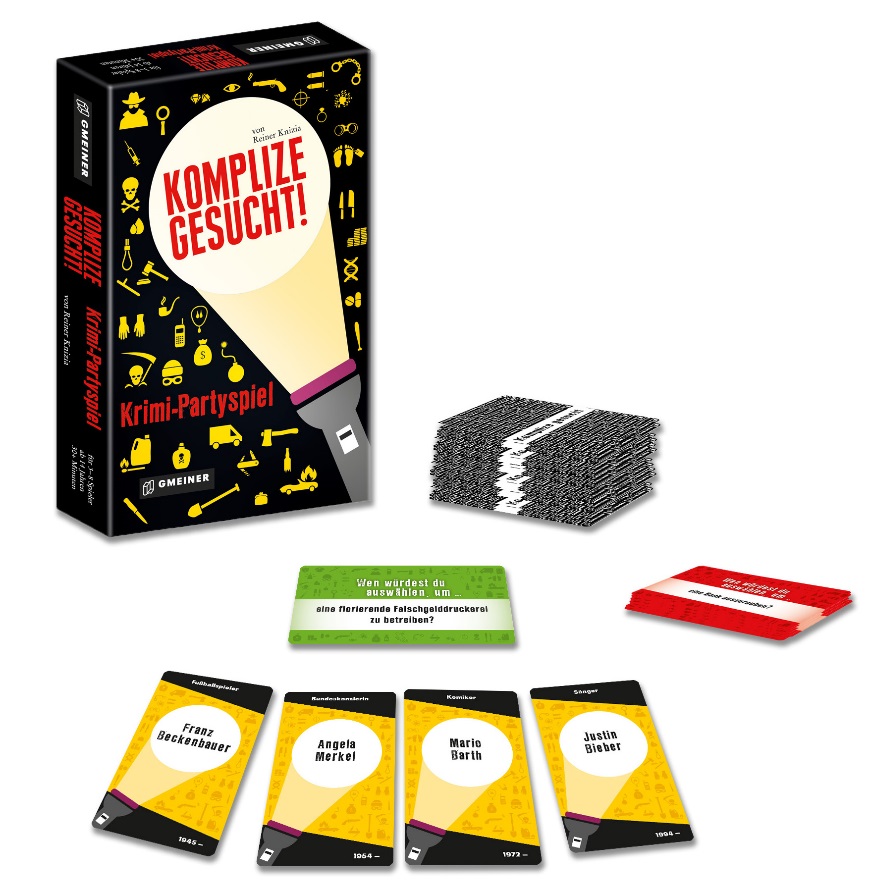 